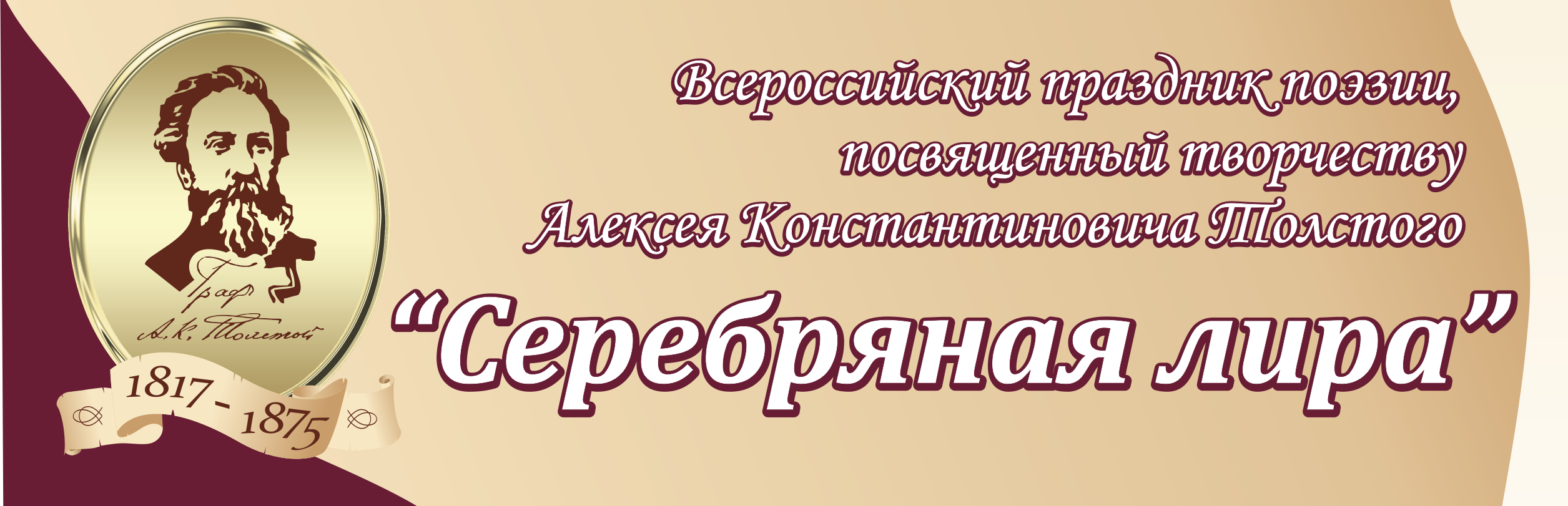 План мероприятийучреждений культуры Брянской областив рамках празднования 55-го Всероссийского праздника поэзии «Серебряная лира»,посвященного творчеству А.К. Толстого.№Дата и времяпроведенияМесто проведенияНаименование и форма мероприятия, возрастное ограничениеОтветственный за проведение мероприятия3 сентября 16.00Парк им.А.К. Толстого г.БрянскаЦеремония возложение цветов к памятнику А.К. Толстого, 0+Амелькин Э.А.ГБУК «Брянский государственный краеведческий музей»ГБУК «Брянский государственный краеведческий музей»ГБУК «Брянский государственный краеведческий музей»ГБУК «Брянский государственный краеведческий музей»ГБУК «Брянский государственный краеведческий музей»3 сентябряВ течение дня,По мере формирования группЛитературно-мемориальный музей А.К.Толстого в с.Красный РогТеатрализованная экскурсия по парку и дому-усадьбе А.К.ТолстогоГБУК «Брянский государственный краеведческий музей»Литературно-мемориальный  музей  А.К.Толстого в с.Красный Рог3 сентября11.0013.0015.00Литературно-мемориальный  музей  А.К.Толстого в с.Красный РогМастер-класс по каллиграфииГБУК «Брянский государственный краеведческий музей»Литературно-мемориальный  музей  А.К.Толстого в с.Красный Рог3 сентября12.0014.00По мере формирования группЛитературно-мемориальный  музей  А.К.Толстого в с.Красный РогКвест-игра «Путешествие с А.К.Толстым»ГБУК «Брянский государственный краеведческий музей»Литературно-мемориальный  музей  А.К.Толстого в с.Красный Рог4 сентября10.00Храм в честь Успенья Пресвятой БогородицыЛития памяти А.К.Толстого.Возложение цветов к могиле и бюсту поэтаГБУК «Брянский государственный краеведческий музей»Литературно-мемориальный  музей  А.К.Толстого в с.Красный Рог4 сентября11.00-15.00Литературно-мемориальный  музей  А.К.Толстого в с.Красный РогТрансляция стихов и романсов на стихи А.К.Толстого «И всюду звук и всюду свет…»ГБУК «Брянский государственный краеведческий музей»Литературно-мемориальный  музей  А.К.Толстого в с.Красный Рог4 сентября13.0014.00Литературно-мемориальный  музей  А.К.Толстого в с.Красный РогМастер-класс «В кругу Прутковских афоризмов»ГБУК «Брянский государственный краеведческий музей»Литературно-мемориальный  музей А. К.Толстого в с.Красный Рог4 сентября12.00Литературно-мемориальный  музей  А.К.Толстого в с.Красный РогКонцертная программа артистов Брянской областной филармонии«…и все земное я люблю».Романсы на стихи А.К.ТолстогоБрянская областная филармонияЛитературно-мемориальный  музей  А.К.Толстого в с.Красный Рог3 сентябрясайт Брянского краеведческого музея https://bgkm.ruВиртуальный очерк «Флора Красного Рога в стихотворении А.К.Толстого «Алеша Попович»ГБУК «Брянский государственный краеведческий музей»Литературно-мемориальный  музей  А.К.Толстого в с.Красный Рог3 сентябрясайт Брянского краеведческого музея https://bgkm.ruОнлайн-квест « Загадки Красного Рога»ГБУК «Брянский государственный краеведческий музей»Литературно-мемориальный  музей  А.К.Толстого в с.Красный Рог3 сентябрясайт Брянского краеведческого музея https://bgkm.ruВиртуальная выставка «История рода Толстых в музейной реликвии»ГБУК «Брянский государственный краеведческий музей»Литературно-мемориальный  музей  А.К.Толстого в с.Красный Рог3 сентябрясайт Брянского краеведческого музея https://bgkm.ruВиртуальный очерк «Средь шумного бала…»ГБУК «Брянский государственный краеведческий музей»Литературно-мемориальный  музей  А.К.Толстого в с.Красный Рог3 сентябряОфициальный сайт Брянского краеведческого музея https://bgkm.ruВикторина «В гостях у А.К.Толстого»ГБУК «Брянский государственный краеведческий музей»Литературно-мемориальный  музей  А.К.Толстого в с.Красный РогГАУК «Брянская областная филармония»ГАУК «Брянская областная филармония»ГАУК «Брянская областная филармония»ГАУК «Брянская областная филармония»ГАУК «Брянская областная филармония»4 сентября12.00с.Красный Рог Почепский районЛитературно-мемориальныйМузей-усадьба А.К.ТолстогоКонцертная программа«…И всё земное я люблю!»6+Губанова Н.Н.Кудрицкая Д.С.5 сентября13.00Сеть Интернет Аккаунты филармонииОнлайн-трансляция  Концертная программа«…И всё земное я люблю!»6+Губанова Н.Н.Жарков Н.Н.Кудрицкая Д.С.Кулиничев И.Ю.Патерок Т.А.5 сентября13.00Светодиодный экран на фасаде к/з «Дружба»Онлайн-трансляция  Концертная программа«…И всё земное я люблю!»6+Губанова Н.Н.Жарков Н.Н.Кудрицкая Д.С.Кулиничев И.Ю.Ратников А.И.Правило С.А.ГАУК «Брянский областной театр драмы им. А.К. Толстого»ГАУК «Брянский областной театр драмы им. А.К. Толстого»ГАУК «Брянский областной театр драмы им. А.К. Толстого»ГАУК «Брянский областной театр драмы им. А.К. Толстого»ГАУК «Брянский областной театр драмы им. А.К. Толстого»3 сентября16.00Парк-музей имени А.К. Толстого г. Брянск, бульвар Гагарина, 33Поэтическая программа, посвященнаядню рожденияА.К. Толстого «ЧитаемТолстого».АртистыБрянскоготеатра драмыим. А.К.толстогочитают стихиА.К. Толстого12+Финогенова М.А.ГАУК «Брянский областной театр юного зрителя»ГАУК «Брянский областной театр юного зрителя»ГАУК «Брянский областной театр юного зрителя»ГАУК «Брянский областной театр юного зрителя»ГАУК «Брянский областной театр юного зрителя»5 сентября12.00Сайт театраhttp://teatrbryansk.ruОнлайн-трансляция спектакля «Чёрная курица» 6+Ерина О.А.Будаева В.А.ГАУК «Брянский областной театр кукол»ГАУК «Брянский областной театр кукол»ГАУК «Брянский областной театр кукол»ГАУК «Брянский областной театр кукол»ГАУК «Брянский областной театр кукол»4 сентябряИнтернет - площадка театра кукол.Официальный сайт театра кукол, социальные сети театра.Видеоролик в рамках проекта «Золотой венец» рубрика «Знай наших!» интервью с известным журналистом Брянска, лауреатом премии имени А.К. Толстого «Серебряная лира» И.А. Азаровой о популяризации творчества нашего земляка, поэта, писателя и драматурга А.К. Толстого, 6+Изоткина Е.О.ГАУК «Брянский областной методический центр «Народное творчество»ГАУК «Брянский областной методический центр «Народное творчество»ГАУК «Брянский областной методический центр «Народное творчество»ГАУК «Брянский областной методический центр «Народное творчество»ГАУК «Брянский областной методический центр «Народное творчество»3 сентября 18.00ГАУК «Брянский областной методический центр «Народное творчество»Музыкально-поэтический вечер «Есть много звуков в сердца глубине…», 6+Сергушина Л.А.Анопко И.В.ГБУК «Брянская областная научно-универсальная библиотека им.Ф.И.Тютчева»ГБУК «Брянская областная научно-универсальная библиотека им.Ф.И.Тютчева»ГБУК «Брянская областная научно-универсальная библиотека им.Ф.И.Тютчева»ГБУК «Брянская областная научно-универсальная библиотека им.Ф.И.Тютчева»ГБУК «Брянская областная научно-универсальная библиотека им.Ф.И.Тютчева»4 сентября13.00БОНУБ им. Ф.И. ТютчеваКруглый стол «Толстовское пространство России: проблемы формирования». В рамках «Толстовских дней в библиотеке» 12+Горелая О.Н., Копатько В.Е.5 сентябряВ течение дняБрянская областная детская библиотека,старший абонемент«Глядя на мир, нельзя не удивляться» нескучное воскресенье с Козьмой Прутковым 14+Халимочкина Л.Н.ГБУК «Брянский областной художественный музейно-выставочный центр»ГБУК «Брянский областной художественный музейно-выставочный центр»ГБУК «Брянский областной художественный музейно-выставочный центр»ГБУК «Брянский областной художественный музейно-выставочный центр»ГБУК «Брянский областной художественный музейно-выставочный центр»5 сентября12.00(по предварительной записи)ГБУК «Брянский областной художественный музейно-выставочный центр»Мастер-класс «Трав цветущих хоровод» (открытка в технике прессованной флористики по мотивам гобелена «Земля Брянская»). 6+Скоробогатько Я.В.ГАУК «Музей дятьковского хрусталя»ГАУК «Музей дятьковского хрусталя»ГАУК «Музей дятьковского хрусталя»ГАУК «Музей дятьковского хрусталя»ГАУК «Музей дятьковского хрусталя»04.09.2021г., 05.09.2021г.с 10-00 до 18-00 по предварительной заявке.ГАУК «Музей дятьковского хрусталя» лекционный зал.«Средь шумного бала» интерактивное - занятие для школьников 9, 10, 11 классов.Андриевская О.И.ГАУК «Государственный мемориальный историко-литературныймузей-заповедник Ф.И. Тютчева «Овстуг»ГАУК «Государственный мемориальный историко-литературныймузей-заповедник Ф.И. Тютчева «Овстуг»ГАУК «Государственный мемориальный историко-литературныймузей-заповедник Ф.И. Тютчева «Овстуг»ГАУК «Государственный мемориальный историко-литературныймузей-заповедник Ф.И. Тютчева «Овстуг»ГАУК «Государственный мемориальный историко-литературныймузей-заповедник Ф.И. Тютчева «Овстуг»3 сентября11-00ГАУК «Государственный мемориальный историко-литературный музей-заповедник Ф. И. Тютчева «Овстуг»Лекция«Ф. Тютчев и  А. Толстой – певцы родной природы». +12Дебольская Н. Г.ГБПОУ «Брянский областной колледж искусств»ГБПОУ «Брянский областной колледж искусств»ГБПОУ «Брянский областной колледж искусств»ГБПОУ «Брянский областной колледж искусств»ГБПОУ «Брянский областной колледж искусств»2 сентября12.00Б\залул. Горького,35Праздничный концерт, посвященный творчеству А.К. Толстого, 12+Потапенко Л.Н.3 сентябряпарк- музей им. А.К. ТолстогоЭкскурсия в парк- музей им. А.К. Толстого со студентами 1 курса музыкального отделения, 12+Чурсина В.А.4 сентябряБрянская областная научная универсальная библиотека им. Ф ТютчеваИнформационный час, посвященный А.К. Толстому, 12+Свидерский С.Г.Детские школы искусств Брянской областиДетские школы искусств Брянской областиДетские школы искусств Брянской областиДетские школы искусств Брянской областиДетские школы искусств Брянской области1-3 сентября15.00МБУ ДО «Детская музыкальная школа имени И.Д. Кобзона» г. Новозыбкова,МБУ ДО «Детская школа искусств п. Старь» Дятьковского района Брянской области,МБУ ДО «Выгоничская детская школа искусств»Классные часы, посвященные творчеству А.К. Толстого, 6+Каплан С.Я. Черкесова Е.Ю. Шершень М. Н.2 сентября15.00МБУ ДО «Злынковская детская школа искусств»Лекция «Жизнь и творчество А. К. Толстого»  6+Цупикова С. С.3 сентября15.00МБУ ДО «Глинищевская  детская школа искусств»«То было раннею весной" - литературно-музыкальная гостиная  6+Коваленко Е. Н.15 сентября15.00МБУ ДО «Детская школа искусств» города Сельцо Брянской областиЛитературно-музыкальный час «Заметный след оставил на земле»Аптекина Т.В.24 сентября15.00МБУ ДО «Детская школа искусств р.п. Климово»Познавательный час «Знакомство с творчеством А.К. Толстого» 6+Грецкая Л. В.ГКУ Брянской области «Государственный архив Брянской области»ГКУ Брянской области «Государственный архив Брянской области»ГКУ Брянской области «Государственный архив Брянской области»ГКУ Брянской области «Государственный архив Брянской области»ГКУ Брянской области «Государственный архив Брянской области»с 5 сентябряСайт ГКУ БО ГАБОВикторина «А.К. Толстой: поэт, драматург, сатирик».  14+Горбачева М.М., Смагина Д.Ф.